РЕСПУБЛИКА  ДАГЕСТАНАДМИНИСТРАЦИЯ МУНИЦИПАЛЬНОГО  РАЙОНА«МАГАРАМКЕНТСКИЙ  РАЙОН»     ПОСТАНОВЛЕНИЕ № 22       В соответствии пункта 5 вопроса 1 протокола заседания Правительственной комиссии по предупреждению и ликвидации чрезвычайных ситуаций и обеспечению пожарной безопасности от 29 ноября 2022г. №9 и в целях совершенствования районного звена республиканской территориальной подсистемы единой государственной системы предупреждения и ликвидации чрезвычайных ситуаций, ПОСТАНОВЛЯЮ:       1. Утвердить Положение о единой дежурно-диспетчерской службе МР «Магарамкентский район» согласно приложению к настоящему постановлению.       2.   Считать утратившим силу постановление Администрации МР «Магарамкентский район» от 5 декабря 2011 г. № 800 «Об утверждении Положения о единой дежурно-диспетчерской службе МР «Магарамкентский район».      3.Настоящее постановление вступает в силу со дня подписания.      4.Контроль за исполнением настоящего постановления оставляю за собой.Глава муниципального района                                  Ф.З.Ахмедов                                                    Приложение к постановлению                                                            Администрации МР «Магарамкентский район»                                                             от « 25 » 01. 2023 г. №22Положениео единой дежурно-диспетчерской службе МР «Магарамкентский район»1. Термины, определения и сокращения1.1. В настоящем Положении о единой дежурно-диспетчерской службе МР «Магарамкентский район»применены следующие сокращения:АИУС РСЧС – автоматизированная информационно-управляющая система единой государственной системы предупреждения и ликвидации чрезвычайных ситуаций;АПК «Безопасный город» – аппаратно-программный комплекс «Безопасный город»; АРМ – автоматизированное рабочее место; АТС – автоматическая телефонная станция;ГЛОНАСС – глобальная навигационная спутниковая система; ГО – гражданская оборона; ГУ– Главное управление;ДДС – дежурно-диспетчерская служба;ЕДДС – единая дежурно-диспетчерская служба;ИС «Атлас опасностей и рисков»– информационная система «Атлас опасностей и рисков», сегмент АИУС РСЧС;ИСДМ-Рослесхоз – информационная система дистанционного мониторинга лесных пожаров Федерального агентства лесного хозяйства;КСА – комплекс средств автоматизации;КЧС и ОПБ – комиссия по предупреждению и ликвидации чрезвычайных ситуаций и обеспечению пожарной безопасности;ЛВС – локальная вычислительная сеть;МКА ЖКХ – федеральная система мониторинга и контроля устранения аварий и инцидентов на объектах жилищно-коммунального хозяйства;МП «Термические точки» – мобильное приложение «Термические точки»;МФУ – многофункциональное устройство;МЧС России – Министерство Российской Федерации по делам гражданской обороны, чрезвычайным ситуациям и ликвидации последствий стихийных бедствий;ОДС – оперативная дежурная смена;ОИВС – орган исполнительной власти субъекта Российской Федерации;ОМСУ– орган местного самоуправления;ПОО – потенциально опасные объекты;РСЧС – единая государственная система предупреждения и ликвидации чрезвычайных ситуаций;система-112 – система обеспечения вызова экстренных оперативных служб по единому номеру «112»;УКВ/КВ – ультракороткие волны/короткие волны;ФОИВ –  федеральный орган исполнительной власти Российской Федерации;ЦУКС – Центр управления в кризисных ситуациях;ЭОС – экстренные оперативные службы;ЧС – чрезвычайная ситуация.1.2. В настоящем Положении о ЕДДС определены следующие термины с соответствующими определениями:гражданская оборона – это система мероприятий по подготовке к защите и по защите населения, материальных и культурных ценностей на территории Российской Федерации от опасностей, возникающих при военных конфликтах или вследствие этих конфликтов, а также при чрезвычайных ситуациях природного и техногенного характера;информирование населения о чрезвычайных ситуациях – это доведение до населения через средства массовой информации и по иным каналам информации о прогнозируемых и возникших чрезвычайных ситуациях, принимаемых мерах по обеспечению безопасности населения и территорий, приемах и способах защиты, а также проведение пропаганды знаний в области гражданской обороны, защиты населения и территорий от чрезвычайных ситуаций, в том числе обеспечения безопасности людей на водныхобъектах, и обеспечения пожарной безопасности; «Личный кабинет ЕДДС» – инструмент (раздел) ИС «Атлас опасностей и рисков», который позволяет автоматизировать обмен оперативной и плановой информацией в области защиты населения и территорий от ЧС (происшествий) между органами повседневного управления муниципального, регионального и федерального уровней;МП «Термические точки» – платформа для визуального отображения данных, полученных с применением системы космического мониторинга чрезвычайных ситуаций МЧС России, система осуществляет раннее обнаружение очагов природных пожаров;оповещение населения о чрезвычайных ситуациях – это доведение до населения сигналов оповещения и экстренной информации об опасностях, возникающих при угрозе возникновения или возникновении чрезвычайных ситуаций природного и техногенного характера, а также при ведении военных действий или вследствие этих действий, о правилах поведения населения и необходимости проведения мероприятий по защите; сигнал оповещения – команда для проведения мероприятий по гражданской обороне и защите населения от чрезвычайных ситуаций природного и техногенного характера органами управления и силами гражданской обороны и единой государственной системы предупреждения и ликвидации чрезвычайных ситуаций, а также для применения населением средств и способов защиты;экстренные оперативные службы – служба пожарной охраны, служба реагирования в чрезвычайных ситуациях, полиция, служба скорой медицинской помощи, аварийная служба газовой сети, служба «Антитеррор» (в соответствии с Постановлением Правительства Российской Федерации от 31 августа 2021 г. № 1453 «Об утверждении перечня экстренных оперативных служб, вызов которых круглосуточно и бесплатно обязан обеспечить оператор связи пользователю услуг связи»).2. Общие положения2.1. Настоящее Положение о ЕДДС МР «Магарамкентский район»определяет основные задачи, функции, порядок работы, состав и структуру, требования к руководству и дежурно-диспетчерскому персоналу, комплектованию и подготовке кадров, помещениям, оборудованию, финансированию ЕДДСМР «Магарамкентский район»2.2. ЕДДС МР «Магарамкентский район»осуществляет обеспечение деятельности органов местного самоуправления МР «Магарамкентский район» защиты населения и территории от ЧС;управления силами и средствами РСЧС, предназначенными и привлекаемыми для предупреждения и ликвидации ЧС, а также в условиях ведения ГО;организации информационного взаимодействия ФОИВ, ОИВС, ОМСУ и организаций при осуществлении мер информационной поддержки принятия решений и при решении задач в области защиты населения и территории от ЧС и ГО;оповещения и информирования населения о ЧС;координации деятельности органов повседневного управления РСЧС муниципального уровня.2.3. ЕДДС МР «Магарамкентский район» создается в составе юридического лица или Администрации МР «Магарамкентский район». Организационная структура и численность персонала зависят от категории ЕДДС и определяются нормативным правовым актом главы МР «Магарамкентский район».Общее руководство ЕДДС МР «Магарамкентский район»осуществляют глава МР «Магарамкентский район»и руководитель юридического лица, структурным подразделением которого является ЕДДС МР «Магарамкентский район», непосредственное руководство деятельностью осуществляет руководитель ЕДДСМР «Магарамкентский район».Координацию деятельности ЕДДС МР «Магарамкентский район»в области ГО и защиты населения и территорий от ЧС природного и техногенного характераосуществляет ЦУКС ГУ МЧС России по Республике Дагестан.2.4. ЕДДС МР «Магарамкентский район»обеспечивает координацию всех ДДС Магарамкентскогомуниципального звена подсистемы РСЧС независимо от их ведомственной принадлежности и форм собственности по вопросам сбора, обработки, анализа и обмена информацией об угрозе и возникновении ЧС (происшествий), а также является координирующим органом по вопросам совместных действий ДДС в ЧС и при реагировании на ЧС (происшествия).  2.5. ЕДДС МР «Магарамкентский район»осуществляет свою деятельность во взаимодействии с постоянно действующими органами и органами повседневного управления РСЧС регионального, муниципального и объектового уровня, организациями (подразделениями) ОИВС, обеспечивающими деятельность этих органов в области защиты населения и территорий от ЧС (происшествий), ДДС, действующими на территории Магарамкентского района,и ЕДДС соседних муниципальных образований.Порядок взаимодействия регулируется в соответствии с постановлением Правительства Российской Федерации от 24.03.1997 № 334 «О Порядке сбора и обмена в Российской Федерации информацией в области защиты населения и территорий от чрезвычайных ситуаций природного и техногенного характера», постановлением Правительства Российской Федерации от 28.12.2020 № 2322 «О Порядке взаимодействия федеральных органов исполнительной власти, органов исполнительной власти субъекта Российской Федерации, органов местного самоуправления с операторамисвязи и редакциями средств массовой информации в целях оповещения населения о возникающих опасностях», приказом МЧС России от 26.08.2009 № 496 «Об утверждении Положения о системе и порядке информационного обмена в рамках единой государственной системы предупреждения и ликвидации чрезвычайных ситуаций» (зарегистрирован в Минюсте России 15.10.2009 № 15039),  приказом МЧС России от 05.07.2021 № 429 «Об установлении критериев информации о чрезвычайных ситуациях природного и техногенногохарактера» (зарегистрирован в Минюсте России 16.09.2021 № 65025), приказом МЧС России от 05.07.2021 № 430 «Об утверждении Правил обеспечения Центрами управления в кризисных ситуациях территориальных органов МЧС России координации деятельности органов повседневного управления единой государственной системы предупреждения и ликвидации чрезвычайных ситуаций и органов управления гражданской обороной, организации информационного взаимодействия федеральных органов исполнительной власти, органов исполнительной власти субъектов Российской Федерации, органов местного самоуправленияи организаций на межрегиональном и региональном уровнях» (зарегистрирован в Минюсте России 27 сентября 2021 г. № 65150), приказом МЧС России от 11 января 2021 г. № 2 «Об утверждении Инструкции о сроках и формах представления информации в области защиты населения и территорий от чрезвычайных ситуаций природного и техногенного характера» (зарегистрирован в Минюсте России 15 марта 2021 г. № 62744), законами и иными нормативными правовыми актами Республики Дагестан, а также соответствующими муниципальными правовыми актами администрации МР «Магарамкентский район», другими нормативными документами в области информационного взаимодействия, соглашениями и регламентами об информационном взаимодействии, подписанными в установленном порядке.2.6. ЕДДС МР «Магарамкентский район» в своей деятельности руководствуется Конституцией Российской Федерации, общепризнанными принципами и нормами международного права, международными договорами Российской Федерации, федеральными конституционными законами, федеральными законами, актами Президента Российской Федерации и Правительства Российской Федерации, а также нормативными правовыми актами органов государственной власти субъектов Российской Федерации, определяющими порядок и объем обмена информацией при взаимодействии с ДДС, в установленном порядке нормативными правовыми актами МЧС России, законодательством Республики Дагестан, Примерным положением о ЕДДС, одобренным протоколом заседания Правительственной комиссии по предупреждению и ликвидации чрезвычайных ситуаций и обеспечению пожарной безопасности от 29 ноября 2022 г. № 9, а также соответствующими муниципальными правовыми актамиМР «Магарамкентский район».3. Основные задачи ЕДДС МР «Магарамкентский район»ЕДДС МР «Магарамкентский район»выполняет следующие основные задачи:обеспечение координации сил и средств РСЧС и ГО, их совместных действий, расположенных на территории МР «Магарамкентский район», доведение до них задач при подготовке и выполнении мероприятий по ГО, угрозе или возникновении ЧС (происшествий), а также по локализации и ликвидации последствий пожаров, аварий, стихийных бедствий и других ЧС (происшествий), доведение информации о принятии необходимых экстренных мер и решений в соответствии с Планом действий по предупреждению и ликвидации ЧС МР «Магарамкентский район», Планом гражданской обороны и защиты населения МР «Магарамкентский район»;обеспечение организации информационного взаимодействия при решении задач в области защиты населения и территорий от ЧС и ГО, а также при осуществлении мер информационной поддержки принятия решений в области защиты населения и территорий от ЧС и ГО, с использованием информационных систем, в том числе АИУС РСЧС (через «Личный кабинет ЕДДС»);прием и передача сигналов оповещения и экстренной информации, сигналов (распоряжений) на изменение режимов функционирования органов управления и сил МР «Магарамкентский район»муниципального звена Республики Дагестан подсистемы РСЧС;прием от населения, организаций, технических систем или иных источников информации об угрозе возникновения или о возникновении ЧС (происшествия), анализ и оценка достоверности поступившей информации, доведение ее до ДДС, в компетенцию которой входит реагирование на принятое сообщение;оповещение и информирование руководящего состава МР «Магарамкентский район», органов управления и сил РСЧС муниципального уровня, ДДС о ЧС (происшествии);обеспечение оповещения и информирования населения о ЧС (происшествии);организация взаимодействия в установленном порядке в целях оперативного реагирования на ЧС (происшествия) с органами управления РСЧС, ОМСУ и ДДС, а также с органами управления ГО при подготовке к ведению и ведении ГО;информирование ДДС, сил РСЧС, привлекаемых к предупреждению ЧС, а также ликвидации ЧС (происшествия), об обстановке, принятых и рекомендуемых мерах;сбор и обработка данных, необходимых для подготовки и принятия управленческих решений по предупреждению и ликвидации ЧС (происшествий), а также контроль их исполнения;мониторинг, анализ, прогнозирование, оценка и контроль сложившейся обстановки на основе информации, поступающей от различных информационных систем и оконечных устройств, в пределах своих полномочий;регистрация и документирование всех входящих и исходящих сообщений и вызовов, обобщение информации о произошедших ЧС (происшествиях) (за сутки дежурства), ходе работ по их ликвидации и представление соответствующих донесений (докладов) по подчиненности, формирование отчетов по поступившей информации;оповещение и информирование ЕДДС соседних муниципальных образований в соответствии с планами взаимодействия при угрозе распространения ЧС на территорию соседних муниципальных образований;организация реагирования на вызовы (сообщения о происшествиях), поступающих по всем имеющимся видам и каналам связи, в том числе через систему - 112 и контроля результатов реагирования;взаимодействие в зоне своей ответственности с дежурными службами территориальных (местных) гарнизонов для оперативного предупреждения об угрозах возникновения или возникновении ЧС природного и техногенного характера.4. Основные функции ЕДДСМР «Магарамкентский район»На ЕДДС МР «Магарамкентский район»возлагаются следующие основные функции:прием и передача сигналов оповещения и экстренной информации;прием, регистрация и документирование всех входящих и исходящих сообщений и вызовов; анализ и оценка достоверности поступившей информации, доведение ее до ДДС, в компетенцию которых входит реагирование на принятое сообщение;сбор от ДДС, действующих на территории МР «Магарамкентский район», сети наблюдения и лабораторного контроля ГО и защиты населения информации об угрозе или факте возникновения ЧС (происшествия), сложившейся обстановке и действиях сил и средств по ликвидации ЧС (происшествия) и доведения её до реагирующих служб;обработка и анализ данных о ЧС (происшествии), определение ее масштаба и уточнение состава сил и средств, привлекаемых для реагирования на ЧС (происшествие), их оповещение о переводе в соответствующие режимы функционирования;обобщение, оценка и контроль данных обстановки, принятых мер по ликвидации ЧС (происшествия), подготовка и корректировка заблаговременно разработанных и согласованных со службами МР «Магарамкентский район» вариантов управленческих решений по ликвидации ЧС (происшествии);самостоятельное принятие необходимых решений по защите и спасению людей (в рамках своих полномочий);оповещение руководящего состава ОМСУМР «Магарамкентский район», органов управления и сил ГО и РСЧС муниципального уровня, ДДС о ЧС (происшествии);информирование ДДС и сил РСЧС, привлекаемых к ликвидации ЧС (происшествия), об обстановке, принятых и рекомендуемых мерах;организация взаимодействия с органами управления ГО и ЕДДС соседних муниципальных образований по вопросам обеспечения выполнения мероприятий ГО и защиты населения и территорий от ЧС (происшествий);обеспечение своевременного оповещения и информирования населения о ЧС по решению главы МР «Магарамкентский район»(председателя КЧС и ОПБМР «Магарамкентский район»); представление докладов (донесений) об угрозе или возникновении ЧС (происшествий), сложившейся обстановке, возможных вариантах решений и действиях по ликвидации ЧС (происшествий) в соответствии с приказомМЧС России от 11 января 2021 г. № 2 «Об утверждении инструкции о сроках и формах представления информации в области защиты населения и территорий от чрезвычайных ситуаций природного и техногенного характера» (зарегистрирован в Минюсте России 15 марта2021 г. № 62744); предоставление оперативной информации о произошедших ЧС (происшествиях), ходе работ по их ликвидации и представление соответствующих докладов по подчиненности, в установленном порядке;уточнение и координация действий, привлеченных ДДС по их совместному реагированию на вызовы (сообщения о происшествиях), поступающих по всем имеющимся видам и каналам связи, в том числе по системе-112;контроль результатов реагирования на вызовы (сообщения о происшествиях), поступающих по всем имеющимся видам и каналам связи, в том числе по системе-112;фиксация в оперативном режиме информации о возникающих аварийных ситуациях на объектах жилищно-коммунального хозяйства МР «Магарамкентский район»и обеспечение контроля устранения аварийных ситуаций на объектах жилищно-коммунального хозяйства МР «Магарамкентский район»посредством МКА ЖКХ;мониторинг, анализ, прогнозирование, оценка и контроль сложившейся обстановки на основе информации, поступающей от различных информационных систем и оконечных устройств;информационное обеспечение КЧС и ОПБ МР «Магарамкентский район»;накопление и обновление социально-экономических, природно-географических, демографических и других данных о МР «Магарамкентскийрайон», органах управления на территории МР «Магарамкентский район»(в том числе их ДДС), силах и средствах ГО и РСЧС на территории МР «Магарамкентский район», ПОО, критически важных объектах, объектах транспортной инфраструктуры и среды обитания, возможных и планируемых мероприятиях по предупреждению и ликвидации ЧС (происшествий), в том числе с использованием АИУС РСЧС через «Личный кабинет ЕДДС»;мониторинг состояния комплексной безопасности объектов социального назначения, здравоохранения и образования с круглосуточным пребыванием людей;контроль и принятие мер по обеспечению готовности к задействованию муниципальной автоматизированной системы централизованного оповещения населения, в том числе комплексной системы экстренного оповещения населения (при ее наличии), а также обеспечение устойчивого и непрерывного функционирования системы управления и средств автоматизации;организация профессиональной подготовки, профессиональной переподготовки и повышения квалификации специалистов ЕДДС для несения оперативного дежурства на муниципальном уровне РСЧС;осуществление информационного обмена по оперативной обстановке с органами повседневного управления РСЧС, в том числе с использованием АИУС РСЧС через «Личный кабинет ЕДДС» и АПК «Безопасный город»; представление в ЦУКС ГУ МЧС России по Чукотскому автономному округу отчета о проведенных превентивных мероприятиях в соответствии с полученным прогнозом возможных ЧС (происшествий) или оперативным предупреждением о прохождении комплекса опасных и неблагоприятных метеорологических явлений;доведение экстренных предупреждений об угрозе возникновения или о возникновении ЧС (происшествий), об опасных (неблагоприятных) метеорологических явлениях, моделях возможного развития обстановки, рекомендаций по снижению рисков до руководящего состава ОМСУМР «Магарамкентский район», ДДС, уполномоченных главы Администрации МР «Магарамкентский район» в сельских населенных пунктах (старост населенных пунктов), организаторов мероприятий с массовым пребыванием людей, туристических групп на территории МР «Магарамкентский район»;МР «Магарамкентский район»участие в проведении учений и тренировок с органами повседневного управления РСЧС и органами управления ГО по выполнению возложенных на них задач.5. Порядок работы ЕДДСМР «Магарамкентский район»5.1. Для обеспечения своевременного и эффективного реагированияна угрозы возникновения и возникновение ЧС (происшествий) в ЕДДС МР «Магарамкентский район»организуется круглосуточное дежурство оперативной дежурной смены.5.2. К несению дежурства в составе ОДС ЕДДС МР «Магарамкентский район»допускается дежурно-диспетчерский персонал, прошедший стажировку на рабочем месте и допущенный в установленном порядке к несению дежурства. Специалисты ЕДДС МР «Магарамкентский район»должны получать дополнительное профессиональное образование по соответствующим программам подготовки в образовательных учреждениях, имеющих лицензию на осуществление дополнительного профессионального образования, в течение первого года со дня назначения на должность и не реже одного раза в пять лет.  5.3. Перед заступлением очередной ОДС на дежурство руководителем ЕДДС МР «Магарамкентский район»(или лицом, его замещающим) должен проводиться инструктаж дежурно-диспетчерского персонала ЕДДС МР «Магарамкентский район»согласно утвержденному плану проведения инструктажа. В ходе инструктажа до дежурно-диспетчерского персонала доводятся оперативная обстановка, задачи на очередное дежурство, анализируются характерные недостатки в действиях персонала и указываются меры, исключающие их повторение.Со сменяющейся ОДС ЕДДС ЕДДС МР «Магарамкентский район» (или лицом, его замещающим) проводится подведение итогов несения оперативного дежурства, в ходе которого осуществляется разбор действий дежурно-диспетчерского персонала за прошедшее дежурство, доводятся основные недостатки и указываются меры, исключающие повторение выявленных недостатков. 5.4. В ходе приема-сдачи дежурства специалисты заступающей ОДС принимают у специалистов сменяющейся ОДС документацию, средства связи, АРМ и другое оборудование с занесением соответствующих записей в журнале приема-сдачи дежурства.5.5. Привлечение специалистов ОДС ЕДДС МР «Магарамкентский район»к решению задач, не связанных с несением оперативного дежурства, не допускается.5.6. Во время несения дежурства специалисты ОДС ЕДДС МР «Магарамкентский район»выполняют функциональные задачи в соответствии с должностными инструкциями и алгоритмами действий.При нарушении трудовой дисциплины, безопасности связи, правил эксплуатации техники (оборудования), техники безопасности и пожарной безопасности дежурно-диспетчерский персонал может быть отстранен от несения дежурства. Право отстранения от дежурства дежурно-диспетчерского персонала принадлежит руководителю ЕДДС МР «Магарамкентский район»(или лицу его замещающему). В зависимости от степени тяжести и последствий допущенных нарушений виновные лица ОДС привлекаются к установленной законом ответственности в соответствии с действующим законодательством.5.7. Информация об угрозах возникновения и возникновении ЧС (происшествий) поступает в ЕДДС МР «Магарамкентский район»по всем имеющимся каналам связи и информационным системам.Вся информация об угрозе возникновения или о возникновении ЧС (происшествия) регистрируется в установленном порядке дежурно-диспетчерским персоналом ЕДДС МР «Магарамкентский район»и незамедлительно передается в ЭОС, которые необходимо направить в зону ЧС (происшествия), а также в ЦУКС ГУ МЧС России по Чукотскому автономному округу.5.8. Ежемесячно руководителем ЕДДС МР «Магарамкентский район»(или лицом, его замещающим) проводится анализ функционирования ЕДДС МР «Магарамкентский район»и организации взаимодействия с ДДС, действующими на территории МР «Магарамкентский район»5.9. Анализы функционирования ЕДДС МР «Магарамкентский район»и организации взаимодействия с ДДС, действующими на территории МР «Магарамкентский район», ежеквартально рассматриваются на заседании КЧС и ОПБ МР «Магарамкентский район».6. Режимы функционирования ЕДДСМР «Магарамкентский район»6.1. ЕДДС МР «Магарамкентский район»функционирует в режимах: повседневной деятельности – при отсутствии угрозы возникновения ЧС; повышенной готовности – при угрозе возникновения ЧС; чрезвычайной ситуации – при возникновении и ликвидации ЧС.6.2. В режиме повседневной деятельности ЕДДС МР «Магарамкентский район»осуществляет круглосуточное дежурство, находясь в готовности к экстренному реагированию на угрозу возникновения или возникновение ЧС (происшествий). В этом режиме МР «Магарамкентский район»осуществляет:прием от населения, организаций и ДДС информации (сообщений) об угрозе или факте возникновения ЧС (происшествия);сбор, обработку и обмен информацией в области защиты населения и территорий от ЧС (происшествий) и обеспечения пожарной безопасности, с использованием информационных систем, в том числе АИУС РСЧС; обобщение и анализ информации о ЧС (происшествиях) за сутки дежурства и представление соответствующих докладов в установленном порядке;мероприятия по поддержанию в готовности к применению программно-технических средств ЕДДСМР «Магарамкентский район», средств связи и технических средств оповещения муниципальной автоматизированной системы централизованного оповещения;передачу информации об угрозе возникновения или возникновении ЧС (происшествия) по подчиненности, в первоочередном порядке председателю КЧС и ОПБ МР «Магарамкентский район», руководителю органа, специально уполномоченного на решение задач в области защиты населения и территорий от ЧС, создаваемого при ОМСУ, в ЭОС, которые необходимо направить к месту или задействовать при ликвидации ЧС (происшествий), в ЦУКС ГУ МЧС России по Чукотскому автономному округу и в организации (подразделения) ОИВС, обеспечивающих деятельность этих органов в области защиты населения и территорий от ЧС;по решению главы МР «Магарамкентский район»(председателя КЧС и ОПБМР «Магарамкентский район») с пункта управления ЕДДС МР «Магарамкентский район»проводит информирование населения о ЧС;мониторинг и анализ данных информационных систем в целях получения сведений о прогнозируемых и (или) возникших чрезвычайных ситуациях и их последствиях, информации (прогностической и фактической) об опасных и неблагоприятных природных явлениях, о состоянии ПОО, опасных производственных объектов, а также о состоянии окружающей среды, в том числе от АПК «Безопасный город» и АИУС РСЧС;внесение необходимых изменений в базу данных, а также в структуру и содержание оперативных документов по реагированию ЕДДС МР «Магарамкентский район»на ЧС (происшествия);разработку, корректировку и согласование с ДДС, действующими на территории МР «Магарамкентский район», соглашений и регламентов информационного взаимодействия при реагировании на ЧС (происшествия);контроль за своевременным устранением неисправностей и аварий на системах жизнеобеспечения МР «Магарамкентский район»;уточнение и корректировку действий ДДС, привлекаемых к реагированию на вызовы (сообщения о происшествиях), поступающих по всем имеющимся видам и каналам связи, в том числе по системе-112;контроль результатов реагирования на вызовы (сообщения о происшествиях), поступающие по всем имеющимся видам и каналам связи, в том числе по системе-112;организация работы с уполномоченными главы Администрации МР «Магарамкентский район»в сельских населенных пунктах(старостами населённых пунктов) в соответствии с утвержденным графиком взаимодействия ОДС ЕДДСМР «Магарамкентский район»;направление в органы управления Магарамкентскогомуниципального звена Республики Дагестан окружной подсистемы РСЧС по принадлежности прогнозов, полученных от ЦУКС ГУ МЧС России по Республике Дагестан, об угрозах возникновения ЧС (происшествий) и моделей развития обстановки по неблагоприятному прогнозу в пределах муниципального образования.6.3. ЕДДС МР «Магарамкентский район» взаимодействует с ДДС, функционирующими на территории МР «Магарамкентский район», на основании заключенных соглашений об информационном взаимодействии, согласно которым оперативная информация о текущей обстановке в режиме повседневной деятельности передаётся в ЕДДСМР «Магарамкентский район»6.4. Сообщения, идентифицированные как сообщения об угрозе возникновения или возникновении ЧС (происшествия), поступившие в ДДС, согласно соглашениям об информационном взаимодействии передаются в ЕДДСМР «Магарамкентский район». Сообщения о ЧС (происшествиях), которые не относятся к сфере ответственности принявшей их дежурно-диспетчерской службы, незамедлительно передаются соответствующей ДДС по предназначению.6.5. В режим повышенной готовности ЕДДСМР «Магарамкентский район», привлекаемые ЭОС и ДДС организаций (объектов) переводятся решением главы МР «Магарамкентский район»при угрозе возникновения ЧС. В режиме повышенной готовности ЕДДС МР «Магарамкентский район»дополнительно осуществляет:взаимодействие с руководителями соответствующих служб по вопросам подготовки сил и средств РСЧС, ЭОС и ДДС организаций к действиям в случае возникновения ЧС (происшествия);оповещение и персональный вызов должностных лиц КЧС и ОПБ МР «Магарамкентский район», органа, специально уполномоченного на решение задач в области защиты населения и территорий от ЧС, создаваемого при Администрации МР «Магарамкентский район»;передачу информации об угрозе возникновения ЧС (происшествия) по подчиненности, в первоочередном порядке председателю КЧС и ОПБ МР «Магарамкентский район», руководителю органа, специально уполномоченного на решение задач в области защиты населения и территорий от ЧС, создаваемого при Администрации МР «Магарамкентский район», в ЭОС, которые необходимо направить к месту или задействовать при ликвидации ЧС (происшествия),  в ЦУКС ГУ МЧС России по РД и в организации (подразделения) ОИВС, обеспечивающих деятельность этих органов в области защиты населения и территорий от ЧС;получение и анализ данных наблюдения и контроля за обстановкой на территории муниципального образования, на ПОО, опасных производственных объектах, а также за состоянием окружающей среды;прогнозирование возможной обстановки, подготовку предложений по действиям привлекаемых ЭОС и ДДС организаций, сил и средств РСЧС;корректировку алгоритмов действий ЕДДС МР «Магарамкентский район»на угрозу возникновения ЧС и планов взаимодействия с соответствующими ЭОС и ДДС организаций, силами и средствами РСЧС, действующими на территории МР «Магарамкентский район»в целях предотвращения ЧС;контроль и координацию действий ЭОС и ДДС организаций, сил и средств РСЧС при принятии ими экстренных мер по предотвращению возникновения ЧС или смягчению ее последствий;обеспечение информирования населения о ЧС;по решению главы МР «Магарамкентский район»(председателя КЧС и ОПБМР «Магарамкентский район»), с пункта управления ЕДДСМР «Магарамкентский район»проводит оповещение населения о ЧС (в том числе через операторов сотовой связи); представление докладов в органы управления в установленном порядке; доведение информации об угрозе возникновения ЧС до уполномоченных главы Администрации МР «Магарамкентский район»в сельских населенных пунктах (старост населенных пунктов);направление в ЦУКС ГУ МЧС России по Республики Дагестан другие органы управления, в установленном порядке, сведений о проведенных превентивных мероприятиях в соответствии с полученным прогнозом возможных ЧС или оперативным предупреждением о прохождении комплекса опасных и неблагоприятных метеорологических явлений.6.6. В режим чрезвычайной ситуации ЕДДСМР «Магарамкентский район», привлекаемые ЭОС и ДДС организаций (объектов) и силы Магарамкентскогомуниципального звена Республики Дагестан подсистемы РСЧС переводятся решением главы Магарамкентского района при возникновении ЧС. В этом режиме ЕДДС Магарамкентского районадополнительно осуществляет выполнение следующих задач:организует экстренное оповещение и направление к месту ЧС сил и средств РСЧС, привлекаемых к ликвидации ЧС, осуществляет координацию их действий по предотвращению и ликвидации ЧС, а также реагированию на происшествия после получения необходимых данных;самостоятельно принимает решения по защите и спасению людей (в рамках своих полномочий);осуществляет сбор, обработку и представление собранной информации, проводит оценку обстановки, дополнительное привлечение к реагированию ЭОС и ДДС организаций, действующих на территории МР «Магарамкентский район», проводит оповещение уполномоченных главы Администрации Магарамкентского района в сельских населенных пунктах (старост населенных пунктов) в соответствии со схемой оповещения;по решению главы МР «Магарамкентский район»(председателя КЧС и ОПБМР «Магарамкентский район») с пункта управления ЕДДСМР «Магарамкентский район», а также через операторов сотовой связи проводит оповещение населения о ЧС; осуществляет сбор, обработку, уточнение и представление оперативной информации о развитии ЧС, а также координацию действий ЭОС, ДДС организаций, привлекаемых к ликвидации ЧС, сил и средств РСЧС;осуществляет постоянное информационное взаимодействие с руководителем ликвидации ЧС, главой МР «Магарамкентский район»(председателем КЧС и ОПБМР «Магарамкентский район»), ОДС ЦУКС ГУ МЧС России по Чукотскому автономному округ и организациями (подразделениями) ОИВС, обеспечивающими деятельность этих органов в области защиты населения и территорий от ЧС, оперативным штабом ликвидации ЧС и тушения пожаров, ЭОС, ДДС организаций, а также с уполномоченными главы АдминистрацииМР «Магарамкентский район»в сельских населенных пунктах(старостами сельских населенных пунктов)о ходе реагирования на ЧС и ведения аварийно-восстановительных работ;осуществляет контроль проведения аварийно-восстановительных и других неотложных работ;готовит и представляет в органы управления доклады и донесения о ЧС в установленном порядке; готовит предложения в решение КЧС и ОПБ МР «Магарамкентский район»на ликвидацию ЧС;ведёт учёт сил и средств Республики Дагестан окружной подсистемы РСЧС, действующих на территории МР «Магарамкентский район», привлекаемых к ликвидации ЧС.6.7. При подготовке к ведению и ведении ГО ЕДДС МР «Магарамкентский район»осуществляют:получение сигналов оповещения и (или) экстренную информацию, подтверждают ее получение у вышестоящего органа управления ГО;организацию оповещения руководящего состава ГО МР «Магарамкентский район», сил ГО, дежурных служб (руководителей) социально значимых объектов и дежурных (дежурно-диспетчерских) служб организаций, эксплуатирующих опасные производственные объекты I и II классов опасности, особо радиационно-опасные и ядерно-опасные производства и объекты, последствия аварий на которых могут причинять вред жизни и здоровью населения, проживающего или осуществляющего хозяйственную деятельность в зонах воздействия поражающих факторов за пределами их территорий, гидротехнические сооружения чрезвычайно высокой опасности и гидротехнические сооружения высокой опасности;обеспечение оповещения населения, находящегося на территории МР «Магарамкентский район»;организацию приема от организаций, расположенных на территории МР «Магарамкентский район», информации по выполнению мероприятий ГО с доведением ее до органа управления ГО МР «Магарамкентский район»;ведение учета сил и средств ГО, привлекаемых к выполнению мероприятий ГО.6.8. В режимах повышенной готовности и чрезвычайной ситуации информационное взаимодействие между ДДС осуществляется через ЕДДСМР «Магарамкентский район». Для этого в ЕДДС МР «Магарамкентский район»от взаимодействующих ДДС в первоочередном обязательном порядке и на безвозмездной основе передаются сведения об угрозе возникновения или возникновении ЧС, сложившейся обстановке, принятых мерах, задействованных и, требуемых дополнительно, силах и средствах. Поступающая в ЕДДС МР «Магарамкентский район»информация доводится до всех заинтересованных ДДС.6.9. Функционирование ЕДДС МР «Магарамкентский район»при подготовке к ведению и ведении ГО осуществляется в соответствии с планом приведения в готовность гражданской обороны и планом гражданской обороны и защиты населения муниципального образования, инструкциями дежурно-диспетчерскому персоналу ЕДДС МР «Магарамкентский район»по действиям в условиях особого периода.6.10. При приведении в готовность ГО предусматривается размещение ОДС ЕДДС МР «Магарамкентский район»на защищенном пункте управления.7. Состав и структура ЕДДСМР «Магарамкентский район»7.1. ЕДДС МР «Магарамкентский район»включает в себя персонал ЕДДСМР «Магарамкентский район», технические средства управления, связи и оповещения.7.2. В состав персонала ЕДДС МР «Магарамкентский район»входят: руководство ЕДДС: руководитель ЕДДС, заместители руководителя ЕДДС (заместители руководителя ЕДДС - старшие дежурные оперативные);дежурно-диспетчерский персонал ЕДДС: старший дежурный оперативный, дежурные оперативные, помощники дежурного оперативного-операторы112 (с учётом решений проектно-сметной документации по реализации системы-112);аналитик;специалист службы технической поддержки.Рекомендуемый состав, численность и структура специалистов ЕДДС определён Национальным стандартом Российской Федерации ГОСТ Р 22.7.01-2021 «Безопасность в чрезвычайных ситуациях. Единая дежурно-диспетчерская служба. Основные положения». 7.3. Из числа дежурно-диспетчерского персонала ЕДДС МР «Магарамкентский район»формируются ОДС из расчета несения круглосуточного дежурства, численный состав которых должен составлять не менее двух человек в ОДС).7.4. Количество помощников дежурного оперативного-операторов 112 в составе ОДС должно быть не менее количества, указанного в утверждённой проектной документации (с учётом решений проектно-сметной документации по реализации системы-112).Помощники дежурного оперативного-операторы112 должны отвечать квалификационным требованиям, установленным приказом Министерства труда и социальной защиты Российской Федерации от 06 октября 2021 г. № 681н «Об утверждении профессионального стандарта «Специалист по приёму и обработке экстренных вызовов».7.5. Для выполнения функциональных обязанностей аналитика и специалиста службы технической поддержки ЕДДС могут быть привлечены специалисты соответствующего профиля, не входящие в состав штатной структуры ЕДДСМР «Магарамкентский район».7.6. Численный состав ЕДДС МР «Магарамкентский район»при необходимости может быть дополнен другими должностными лицами по решению главы МР «Магарамкентский район»8. Комплектование и подготовка кадров ЕДДСМР «Магарамкентский район»8.1. Комплектование ЕДДС МР «Магарамкентский район»персоналом осуществляется в порядке, установленном Администрацией МР «Магарамкентский район».8.2. Основными формами обучения на местах персонала ЕДДС МР «Магарамкентский район»являются мероприятия оперативной подготовки (тренировки, учения), занятия по профессиональной подготовке, ежедневный инструктаж перед заступлением дежурно-диспетчерского персонала ЕДДС МР «Магарамкентский район»на дежурство.8.3. Мероприятия оперативной подготовки осуществляются в ходе проводимых ЦУКС ГУ МЧС России по Республике Дагестан тренировок, а также в ходе тренировок с ДДС, действующими на территории МР «Магарамкентский район»при проведении различных учений и тренировок с органами управления и силами РСЧС.8.4. На дополнительное профессиональное образование специалисты ЕДДС МР «Магарамкентский район»направляются решением руководителя ЕДДСМР «Магарамкентский район». Дополнительное профессиональное образование по программам повышения квалификации в области защиты от ЧС руководителей и специалистов ЕДДС МР «Магарамкентский район»проводят в учебно-методическом центре по ГО и ЧС Республики Дагестан, на курсах ГО МР «Магарамкентский район», а также в организациях, осуществляющих образовательную деятельность по дополнительным профессиональным программам в области защиты от ЧС, находящихся в ведении МЧС России и других ФОИВ. Специалисты ЕДДС МР «Магарамкентский район»должны проходить дополнительное профессиональное образование по программам повышения квалификации не реже одного раза в пять лет. Для лиц, впервые назначенных на должность, дополнительное профессиональное образование проводится в течение первого года работы.8.5. В целях поддержания уровня профессиональной подготовленности дежурно-диспетчерского персонала ЕДДСМР «Магарамкентский район», совершенствования его практических навыков в выполнении функциональных обязанностей, а также овладения новыми навыками руководство ЕДДС МР «Магарамкентский район»организовывает подготовку дежурно-диспетчерского персонала по специально разработанной МЧС России программе, с последующим принятием зачётов не реже 1 раза в год.8.6. При необходимости дежурно-диспетчерский персонал ЕДДС МР «Магарамкентский район»может быть направлен на прохождение стажировки в ЦУКС ГУ МЧС России по Чукотскому автономному округу.9. Требования к руководству и дежурно-диспетчерскому персоналу ЕДДСМР «Магарамкентский район»9.1. Руководство и дежурно-диспетчерский персонал ЕДДС МР «Магарамкентский район»должны знать:требования нормативных правовых актов в области защиты населения и территорий от ЧС и ГО;риски возникновения ЧС (происшествий), характерные для МР «Магарамкентский район»;административно-территориальное деление, численность населения, географические, климатические и природные особенности МР «Магарамкентский район»и Республики Дагестан, а также другую информацию о регионе и муниципальном образовании;состав сил и средств постоянной готовности Магарамкентскогомуниципального звена подсистемы РСЧС, их задачи, порядок их привлечения, дислокацию, назначение, тактико-технические характеристики специальной техники;зону ответственности ЕДДС МР «Магарамкентский район»и зоны ответственности служб экстренного реагирования и взаимодействующих организаций, действующих на территории МР «Магарамкентский район»;ПОО, опасные производственные объекты, объекты социального назначения, объекты с массовым пребыванием людей, находящиеся в зоне ответственности, их адреса, полное наименование и характеристики;порядок проведения эвакуации населения из зоны ЧС, местонахождение пунктов временного размещения, их вместимость;порядок использования различных информационно-справочных ресурсов и материалов, в том числе паспортов территорий;назначение и тактико-технические характеристики автоматизированной системы ЕДДСМР «Магарамкентский район», порядок выполнения возложенных на нее задач, порядок эксплуатации средств связи и другого оборудования, обеспечивающего функционирование ЕДДСМР «Магарамкентский район»;общую характеристику соседних муниципальных образований;функциональные обязанности и должностные инструкции;алгоритмы действий персонала ЕДДС МР «Магарамкентский район»в различных режимах функционирования;документы, определяющие действия персонала ЕДДС МР «Магарамкентский район»по сигналам управления и оповещения;правила и порядок ведения делопроизводства.9.2. Руководитель (заместители руководителя) ЕДДС МР «Магарамкентский район»должен обладать навыками:организовывать выполнение и обеспечивать контроль выполнения поставленных перед ЕДДС МР «Магарамкентский район»задач;разрабатывать нормативно-методическую базу развития и обеспечения функционирования ЕДДСМР «Магарамкентский район», в том числе соглашения и регламенты информационного взаимодействия с ДДС, действующими на территории МР «Магарамкентский район»и службами жизнеобеспечения МР «Магарамкентский район»;организовывать оперативно-техническую работу, дополнительное профессиональное образование персонала ЕДДСМР «Магарамкентский район»;организовывать проведение занятий, тренировок и учений;разрабатывать предложения по дальнейшему совершенствованию, развитию и повышению технической оснащенности ЕДДСМР «Магарамкентский район»;уметь использовать в работе информационные системы.9.3. Требования к руководителю ЕДДСМР «Магарамкентский район»: наличие высшего или среднего профессионально образования, стаж оперативной работы не менее 3 лет на оперативных должностях в области обеспечения защиты населения и территорий и дополнительное профессиональное образование по установленной программе в соответствии с программой повышения квалификации в области защиты от ЧС руководителей и специалистов ЕДДС, допуск к работе со сведениями, составляющими государственную тайну (при необходимости).9.4. Дежурно-диспетчерский персонал ЕДДС МР «Магарамкентский район»должен обладать навыками:осуществлять постоянный сбор и обработку оперативной информациио фактах или угрозе возникновения ЧС (происшествий) и контроль проведения работ по ликвидации ЧС (происшествий);проводить анализ и оценку достоверности поступающей информации;качественно и оперативно осуществлять подготовку управленческих, организационных и планирующих документов;применять в своей работе данные прогнозов развития обстановки;обеспечивать оперативное руководство и координацию деятельности органов управления и сил ГО и Магарамкентского муниципального звена Республики Дагестан и подсистемы РСЧС;осуществлять мониторинг средств массовой информации в сети интернет;использовать все функции телекоммуникационного оборудования и оргтехники на АРМ, в том числе установленного комплекта видеоконференцсвязи;применять данные информационных систем и расчетных задач;работать на персональном компьютере на уровне уверенного пользователя (знание программ офисного пакета, умение пользоваться электронной почтой, интернет и информационно-справочными ресурсами);уметь пользоваться программными средствами, информационными системами, используемыми в деятельности ЕДДС (в том числе системой-112, АПК «Безопасный город», АИУС РСЧС (ИС «Атлас опасностей и рисков»), МКА ЖКХ, ИСДМ-Рослесхоз и др.);безошибочно набирать на клавиатуре текст со скоростью не менее 150 символов в минуту;четко говорить по радиостанции и телефону одновременно с работой за компьютером;своевременно формировать установленный комплект документов по вводной (в рамках мероприятий оперативной подготовки) или ЧС (происшествию);в соответствии с установленными временными нормативами осуществлять подготовку оперативных расчетов, докладов, требуемых отчетных документов, а также информирование руководства МР «Магарамкентский район»о ЧС, руководителей сил и средств, участвующих в ликвидации ЧС;запускать аппаратуру информирования и оповещения населения;использовать различные информационно-справочные ресурсы и материалы, в том числе паспорта территорий (объектов), необходимые для подготовки оперативных расчетов, докладов, требуемых отчетных документов.9.5. Дежурно-диспетчерскому персоналу ЕДДС МР «Магарамкентский район»запрещено:вести телефонные переговоры, не связанные с несением оперативного дежурства;предоставлять какую-либо информацию средствам массовой информации и посторонним лицам без указания руководства МР «Магарамкентский район»;допускать в помещения ЕДДС МР «Магарамкентский район»посторонних лиц;отлучаться с места несения оперативного дежурства без разрешения руководителя ЕДДСМР «Магарамкентский район»;выполнять задачи, не предусмотренные должностными обязанностями и инструкциями и использовать оборудование и технические средства не по назначению.9.6. Требования к дежурно-диспетчерскому персоналу ЕДДСМР «Магарамкентский район»:наличие высшего или среднего профессионально образования;умение пользоваться техническими средствами, установленными в зале ОДС ЕДДСМР «Магарамкентский район»;знание нормативных документов в области защиты населения и территорий;знание правил эксплуатации технических средств оповещения муниципальной автоматизированной системы централизованного оповещения, а также структуры, способов и порядка оповещения населения муниципального образования;наличие специальной подготовки по установленной программе по направлению деятельности;наличие допуска к работе со сведениями, составляющими государственную тайну (при необходимости).9.7. ЕДДС МР «Магарамкентский район»может предъявлять к дежурно-диспетчерскому персоналу дополнительные требования.10. Требования к помещениям ЕДДСМР «Магарамкентский район»10.1. ЕДДС МР «Магарамкентский район» представляет собой рабочие помещения для персонала ЕДДС МР «Магарамкентский район»(зал ОДС, кабинет руководителя ЕДДСМР «Магарамкентский район», комната отдыха и приёма пищи, серверная), оснащенные необходимыми техническими средствами и документацией (перечень документации в соответствии с Национальным стандартом Российской Федерации ГОСТ Р 22.07.01-2021 «Безопасность в чрезвычайных ситуациях. Единая дежурно-диспетчерская служба. Основные положения»). ЕДДС МР «Магарамкентский район»размещается в помещениях, предоставляемых Администрацией МР «Магарамкентский район». По решению главы МР «Магарамкентский район»в ЕДДС МР «Магарамкентский район»могут оборудоваться и иные помещения.10.2. Конструктивные решения по установке и монтажу технических средств в помещениях ЕДДС МР «Магарамкентский район» выбираются с учетом минимизации влияния внешних воздействий на технические средства с целью достижения необходимой работоспособности оборудования ЕДДС МР «Магарамкентский район»в условиях ЧС, в том числе и в военное время.10.3. Электроснабжение технических средств ЕДДС МР «Магарамкентский район» должно осуществляться от единой энергетической системы России в соответствии с категорией электроснабжения не ниже первой.10.3.2. Система резервного электроснабжения должна обеспечить работоспособность систем телефонной связи, серверного оборудования, видеоконференцсвязи, отображения информации, оповещения, мониторинга транспортных средств, внутренней связи в течение времени, необходимого для перехода на резервный источник электропитания.10.4. Расчет потребностей в площадях помещений ЕДДС МР «Магарамкентский район»производится на базе требований действующих санитарных правил и норм, устанавливающих обязательные требования к обеспечению безопасных для человека условий труда и на основе значений количества специалистов ОДС.10.5. Зал ОДС ЕДДС МР «Магарамкентский район»должен обеспечивать возможность одновременной работы в едином информационном пространстве ОДС, а также главы МР «Магарамкентский район» (председателя КЧС и ОПБМР «Магарамкентский район»), заместителя председателя КЧС и ОПБМР «Магарамкентский район».10.6. Для предотвращения несанкционированного доступа посторонних лиц зал ОДС ЕДДС Магарамкентского района оборудуется автоматическим запорным устройством и средствами видеонаблюдения. Порядок допуска в помещения ЕДДС МР «Магарамкентский район»устанавливается администрацией юридического лица, в состав которого входит ЕДДС.10.7. Для несения круглосуточного дежурства ОДС ЕДДС МР «Магарамкентский район» должна быть предусмотрена отдельная комната отдыха и приёма пищи, в которых созданы необходимые бытовые условия. 10.8. Каждый сотрудник ЕДДС МР «Магарамкентский район»обязан носить специальную форму во время исполнения служебных обязанностей в соответствии с требованиями Национального стандарта Российской Федерации ГОСТ Р 22.7.01-2021 «Безопасность в чрезвычайных ситуациях. Единая дежурно-диспетчерская служба. Основные положения».11. Требования к оборудованию ЕДДСМР «Магарамкентский район»11.1. В целях обеспечения приема и передачи документов управления, обмена всеми видами информации со всеми взаимодействующими органами управления в установленные сроки и с требуемым качеством доведения сигналов оповещения до органов управления и населения в ЕДДС МР «Магарамкентский район»должна быть создана информационно-телекоммуникационная инфраструктура с соответствующим уровнем информационной безопасности, включающая: КСА ЕДДС; единый центр оперативного реагирования АПК «Безопасный город»; КСА системы-112 (с учётом решений проектно-сметной документации по реализации системы-112); систему связи и систему оповещения.Муниципальная автоматизированная система централизованного оповещения должна соответствовать требованиям Положения о системах оповещения населения, утвержденного совместным приказом МЧС России и Министерства цифрового развития, связи и массовых коммуникаций Российской Федерации от 31 июля2020 г. № 578/365 (зарегистрирован в Минюсте России 26 октября 2020 г. № 60567).11.2. КСА ЕДДС МР «Магарамкентский район»предназначен для обеспечения автоматизированного выполнения персоналом ЕДДС возложенных функций и должен включатьтехнически взаимосвязанные: систему хранения, обработки и передачи данных; систему видеоконференцсвязи; систему отображения информации; систему мониторинга стационарных объектов и подвижных транспортных средств.КСА ЕДДС создается как муниципальная информационная система, к которой предъявляются требования о защите информации, не составляющей государственную тайну, содержащейся в государственных информационных системах, установленные законодательством Российской Федерации.11.2.1. Система хранения, обработки и передачи данных должна состоять из следующих элементов: оборудование ЛВС; оборудование хранения и обработки данных; оргтехника.11.2.1.1. Оборудование ЛВС должно обеспечивать объединение АРМ ЕДДС МР «Магарамкентский район»для обмена между ними информацией в электронном виде, подключение к внешним сетям (выделенным сетям связи и интернет). Подключение ЛВС к сети интернет должно осуществляться только с применением сертифицированных средств защиты информации. При отсутствии сертифицированных средств защиты информации к сети интернет могут подключаться АРМ, не включенные в ЛВС.Подключение АРМ персонала ЕДДС МР «Магарамкентский район»к информационно-телекоммуникационной инфраструктуре МЧС России должно осуществляться только с применением сертифицированных средств криптографической защиты информации.Оборудование ЛВС должно состоять из следующих основных компонентов:первичный маршрутизатор (коммутатор);коммутаторы для построения иерархической структуры сети.Подключение ЛВС к внешним сетям должно быть осуществлено при помощи каналообразующего оборудования, реализующего ту или иную технологию подключения.Оборудование ЛВС должно размещаться в телекоммуникационных шкафах в помещениях с соответствующими климатическими условиями. Для поддержания в телекоммуникационных шкафах установленной температуры и влажности должны быть установлены системы кондиционирования.На АРМ персонала ЕДДС МР «Магарамкентский район»должны быть установлены, настроены и корректно функционировать сертифицированные средства антивирусной защиты информации.11.2.1.2. Оборудование хранения и обработки МР «Магарамкентский район»должно включать в себя следующие основные элементы:сервер повышенной производительности для хранения информации (файлы, базы данных);АРМ персонала ЕДДС МР «Магарамкентский район» с установленными информационными системами.Сервер должен обеспечивать хранение и обработку информации как в формализованном, так и в неформализованном виде. Объем хранилища определяется в соответствии с перечнем, объемом хранящейся информации и сроком ее хранения.АРМ персонала ЕДДС МР «Магарамкентский район» должны поддерживать работу в основных офисных приложениях (текстовый редактор, табличный редактор, редактор презентаций, электронная почта), а также в специализированном программном обеспечении.11.2.2. Система видеоконференцсвязи должна обеспечивать участие персонала ЕДДСМР «Магарамкентский район», а также других должностных лиц в селекторных совещаниях со всеми взаимодействующими органами управления. Система видеоконференцсвязи должна состоять из следующих основных элементов: видеокодек; видеокамера; микрофонное оборудование; оборудование звукоусиления.11.2.2.1. Видеокодек может быть реализован как на аппаратной, так и на программной платформе. Видеокодек должен обеспечивать:работу по основным протоколам видеосвязи (H.323, SIP);выбор скорости соединения;подключение видеокамер в качестве источника изображения;подключение микрофонного оборудования в качестве источника звука.11.2.2.2. Видеокамера должна обеспечивать возможность показа общего вида помещения ЕДДСМР «Магарамкентский район», а также наведение на участника (участников) селекторного совещания. В видеокамере должны быть реализованы функции трансфокации (приближение/удаление), а также функции поворота с помощью пульта дистанционного управления или через интерфейс компьютера.11.2.2.3. Микрофонное оборудование должно обеспечивать:разборчивость речи всех участников селекторного совещания;подавление «обратной связи»;включение/выключение микрофонов участниками совещания;возможность использования более чем одного микрофона.При необходимости, для подключения микрофонов может быть использован микшерный пульт.11.2.2.4. Оборудование звукоусиления должно обеспечивать транслирование звука от удаленного абонента без искажений.Оборудование звукоусиления должно быть согласовано с микрофонным оборудованием для исключения взаимного негативного влияния на качество звука.11.2.2.5. Изображение от удаленного абонента должно передаваться на систему отображения информации ЕДДСМР «Магарамкентский район».11.2.2.6. Система видеоконференцсвязи должна быть согласована по характеристикам видеоизображения с системой отображения информации.11.2.3. Система отображения информации (видеостена) должна обеспечивать вывод информации с АРМ, а также с оборудования видеоконференцсвязи.Система отображения информации должна состоять из видеостены, реализованной на базе жидкокристаллических или проекционных модулей. Размеры видеостены должны соответствовать размеру помещения и обеспечивать обзор с любого АРМ в зале ОДС ЕДДСМР «Магарамкентский район».Система отображения информации должна иметь возможность разделения видеостены на сегменты для одновременного вывода информации с различных источников. Для этого необходимо предусмотреть контроллер видеостены и матричный коммутатор видеосигналов.Должна быть предусмотрена возможность наращивания системы отображения информации за счет подключения дополнительных сегментов.11.2.4. Система мониторинга стационарных объектов и подвижных транспортных средств должна обеспечивать прием данных от объектов мониторинга, отображение объектов мониторинга, а также транспортных средств, оснащаемых аппаратурой спутниковой навигации ГЛОНАСС или ГЛОНАСС/GPS, в соответствии с перечнем Министерства транспорта Российской Федерации, на территории соответствующего городского округа, муниципального района.11.3. Система связи и система оповещения должна включать в себя: систему телефонной связи; систему радиосвязи; систему оповещения населения, в том числе комплексную систему экстренного оповещения населения и оповещения должностных лиц; систему внутренней связи.Муниципальная автоматизированная система централизованного оповещения включает в себя специальные программно-технические средства оповещения, средства комплексной системы экстренного оповещения населения,общероссийской комплексной системы информирования и оповещения населения в местах массового пребывания людей, громкоговорящие средства на подвижных объектах, мобильные и носимые средства оповещения, а также сети связи и вещания, обеспечивающие ее функционирование.11.3.1. Система телефонной связи ЕДДСМР «Магарамкентский район»должна состоять из следующих элементов: мини-АТС; телефонные аппараты; система записи телефонных переговоров. 11.3.1.1. Мини-АТС должна обеспечивать:прием телефонных звонков одновременно от нескольких абонентов;автоматическое определение номера звонящего абонента;сохранение в памяти входящих, исходящих и пропущенных номеров;прямой набор номера с телефонных аппаратов (дополнительных консолей);переадресацию вызова на телефоны внутренней телефонной сети и городской телефонной сети общего пользования.11.3.1.2. Телефонные аппараты должны обеспечивать:отображение номера звонящего абонента на дисплее;набор номера вызываемого абонента одной кнопкой;одновременную работу нескольких линий;функцию переадресации абонента;возможность подключения дополнительных консолей для расширения количества абонентов с прямым набором;наличие микротелефонной гарнитуры.11.3.1.3. Система записи телефонных переговоров должна обеспечивать запись всех исходящих и входящих телефонных разговоров со всех подключенных телефонных аппаратов персонала ЕДДС МР «Магарамкентский район».11.3.1.4. Должны быть обеспечены телефонные каналы связи между ЕДДС МР «Магарамкентский район»и ЦУКС ГУ МЧС России по Республике Дагестан, ЕДДС соседних муниципальных образований, а также с ДДС, действующими на территории МР «Магарамкентский район», в том числе ДДС ПОО.Допускается организация телефонной связи путем программирования на консоли кнопок прямого вызова абонента. В качестве каналов прямой телефонной связи не могут быть использованы каналы для приема звонков от населения.Должны быть предусмотрены резервные каналы связи.11.3.2. Система радиосвязи должна обеспечивать устойчивую связь с подвижными и стационарными объектами, оборудованными соответствующими средствами связи.Система радиосвязи должна состоять из следующих основных элементов:УКВ-радиостанция;КВ-радиостанция.Для организации радиосетей должны быть получены разрешения на частоты в Радиочастотной службе Федеральной службы по надзору в сфере связи, информационных технологий и массовых коммуникаций.Радиостанции должны быть зарегистрированы в установленном порядке в Федеральной службе по надзору в сфере связи, информационных технологий и массовых коммуникаций.11.3.3. Система оповещения населения должна обеспечивать своевременное доведение сигналов оповещения и экстренной информации до руководящего состава МР «Магарамкентский район» и ГОиЧС МР «Магарамкентский район», ДДС, населения на территории МР «Магарамкентский район», об опасностях, возникающих при угрозе возникновения или возникновении ЧС природного и техногенного характера, а также при ведении военных действий или вследствие этих действий, о правилах поведения населения и необходимости проведения мероприятий по защите. Для обеспечения своевременной передачи населению сигналов оповещения и экстренной информации комплексно используются:сеть электрических, электронных сирен и мощных акустических систем;сеть проводного радиовещания;сеть уличной радиофикации;сеть кабельного телерадиовещания;сеть эфирного телерадиовещания;сеть подвижной радиотелефонной связи;сеть местной телефонной связи, в том числе таксофоны, предназначенные для оказания универсальных услуг телефонной связи с функцией оповещения;сети связи операторов связи и ведомственные;сети систем персонального радиовызова;информационно-телекоммуникационная сеть интернет;громкоговорящие средства на подвижных объектах, мобильные и носимые средства оповещения.Задействование средств системы оповещения населения должно осуществляться старшим дежурным оперативным (дежурным оперативным) ЕДДС «Магарамкентский район» со своего рабочего места по решению главы МР «Магарамкентский район» (председателя КЧС и ОПБМР «Магарамкентский район») с последующим докладом.Система оповещения должностных лиц должна обеспечивать оповещение руководящего состава ОМСУМР «Магарамкентский район», органов управления и сил РСЧС муниципального уровня, ДДС, действующих на территории МР «Магарамкентский район». Система оповещения персонала может быть реализована на базе персонального компьютера с установленной платой подключения телефонных линий. Количество телефонных линий должно определяться исходя из количества оповещаемых абонентов и требуемого времени оповещения.Для оповещения персонала не должны задействоваться каналы (линии) связи, предназначенные для приема звонков от населения, а также каналы прямой телефонной связи.Задействование муниципальной автоматизированной системы централизованного оповещения осуществляется в соответствии с постановлением Правительства Российской Федерации от 28 декабря 2020 г. № 2322 «О порядке взаимодействия федеральных органов исполнительной власти, органов исполнительной власти субъектов Российской Федерации, органов местного самоуправления с операторами связи и редакциями средств массовой информации в целях оповещения населения о возникающих опасностях» и разделом III Положения о системах оповещения населения, утвержденного совместным приказом МЧС России и Министерства цифрового развития, связи и массовых коммуникаций Российской Федерации России от 31 июля 2020 г. № 578/365.11.3.4. При размещении ЕДДС МР «Магарамкентский район» более, чем в трех смежных помещениях небольшой площади, система внутренней связи должна обеспечивать оповещение лиц, находящихся в помещениях ЕДДС МР «Магарамкентский район», посредством задействования оборудования звукоусиления, установленного в помещениях ЕДДС МР «Магарамкентский район».Система внутренней связи должна состоять из следующих основных элементов: микрофон диспетчера; усилитель мощности; акустические системы.Оборудование системы внутренней связи должно быть согласовано друг с другом, в том числе по мощности, сопротивлению, частотным характеристикам.Для максимального охвата персонала акустические системы должны располагаться как в помещениях ЕДДСМР «Магарамкентский район», так и в коридорах между помещениями.11.4. Общие требования к составу объектов, оборудованию, структуре системы-112 определены Национальным стандартом Российской Федерации ГОСТ Р 22.7.03-2021 «Безопасность в чрезвычайных ситуациях. Система обеспечения вызова экстренных оперативных служб по единому номеру «112».12. Финансирование ЕДДСМР «Магарамкентский район»12.1. Финансирование создания и деятельности ЕДДС МР «Магарамкентский район»является расходным обязательством органов местного самоуправления МР «Магарамкентский район»и осуществляется из средств бюджета МР «Магарамкентский район»или иных источников в соответствии с законодательством Российской Федерации, включая бюджеты субъектов Российской Федерации.12.2. Расходы на обеспечение деятельности ЕДДС МР «Магарамкентский район»в год рассчитываются по формуле:РЕДДС = (А +В + С + D) * Ип + F * ИЖКХ, где:А – прогнозируемые расходы бюджета МР «Магарамкентский район»на оплату труда и начисления на выплаты по оплате труда персонала ЕДДСМР «Магарамкентский район»;В – прогнозируемые расходы бюджета МР «Магарамкентский район»на оплату услуг связи и программного обеспечения;С – прогнозируемые расходы бюджета МР «Магарамкентский район»на закупку материальных запасов, исходя из ежегодного потребления ЕДДСМР «Магарамкентский район»могут включать расходы на приобретение канцелярских товаров и принадлежностей, форменного обмундирования и прочие затраты);D – прогнозируемые расходы бюджета МР «Магарамкентский район»на закупку основных средств (могут включать расходы на закупку мебели, оборудование системы видеоконференцсвязи, оргтехники и др. исходя из установленных сроков эксплуатации); Ип – индекс потребительских цен в среднем за год, установленный на очередной финансовый год;F – прогнозируемые расходы бюджета МР «Магарамкентский район»на оплату коммунальных услуг, оказываемых ЕДДСМР «Магарамкентский район»;ИЖКХ – индекс потребительских цен на услуги организации ЖКХ в среднем за год, установленный на очередной финансовый год.12.3. При расчёте коэффициента «А» рекомендовано учитывать:выплаты по должностному окладу;надбавку за сложность и напряжённость и специальный режим работы; надбавку за выслугу лет;премии по результатам работы;материальную помощь;оплату труда в нерабочие праздничные дни;доплату за работу в ночное время;начисления на выплаты по оплате труда (30,2 %).12.4. При расчёте коэффициента «В» рекомендовано учитывать:оплату услуг интернета;оплату мобильной связи;абонентскую плату городских телефонов;обслуживание бухгалтерских программ;установку антивирусных программ;сопровождение справочно-правовых систем;затраты на услуги телеграфной связи;информационно-техническую поддержку офисного оборудования и программного обеспечения;затраты на прочие услуги связи.12.5. При расчёте коэффициента «С» рекомендовано учитывать:затраты на вещевое обеспечение;затраты на приобретение канцелярских товаров и принадлежностей;затраты на приобретение горюче-смазочных материалов для транспортных средств и специальной техники (если в составе ЕДДС есть в наличии оперативная группа);затраты на техническое обслуживание помещений;затраты на приобретение других запасных частей для вычислительной техники;затраты на приобретение деталей для содержания принтеров, МФУ, копировальных аппаратов и иной оргтехники;затраты на приобретение материальных запасов по обеспечению безопасности информации;затраты на приобретение прочих материальных запасов.12.6. При расчёте коэффициента «D» рекомендовано учитывать:затраты на приобретение мониторов;затраты на приобретение системных блоков;затраты на приобретение носителей информации;затраты на приобретение оборудования для видеоконференцсвязи;затраты на приобретение систем кондиционирования;затраты на приобретение прочих основных средств.12.7. При расчёте коэффициента «F» рекомендовано учитывать:услуги горячего водоснабжения;услуги холодного водоснабжения;услуги водоотведения;услуги отопления;услуги электроснабжения (в части питания компьютерной техники).12.8. Уровень заработной платы сотрудников ЕДДС «Магарамкентский район» быть не ниже средней заработной платы по МР «Магарамкентский район».13. Требования к защите информацииВ ЕДДС МР «Магарамкентский район» должны выполняться требования по обеспечению защиты информации, предъявляемые к автоматизированным системам управления, государственным информационным системам и защите персональных данных в соответствии с Федеральным законом от 27 июля 2006 г. № 149-ФЗ «Об информации, информационных технологиях и о защите информации» и приказом Федеральной службы по техническому и экспортному контролю от 11 февраля 2013 г. № 17 «Об утверждении требований о защите информации, не составляющей государственную тайну, содержащейся в государственных информационных системах» (зарегистрирован в Минюсте России 31 мая 2013 г. № 28608). «_25».01.2023г.с. МагарамкентОб утверждении Положения о единой дежурно-диспетчерскойслужбе МР «Магарамкентский район».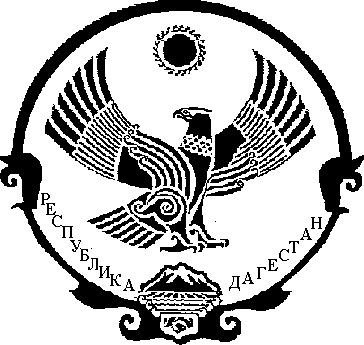 